USMERNENIE k organizácií tréningového procesu a súťaží v basketbalových kluboch                                        (s výnimkou klubov NIKÉ SBL, NIKÉ Extraliga ženy)účinné od 19.1.2022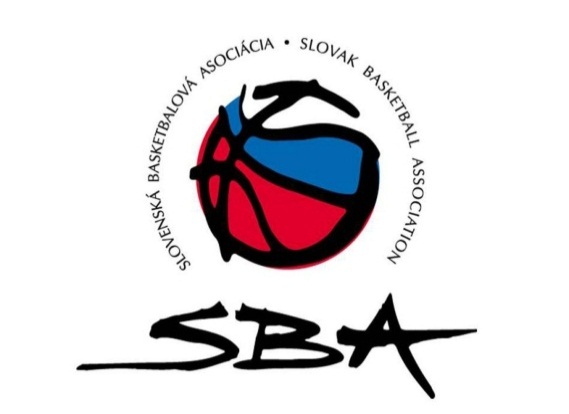 HK SBA-C v nadväznosti na Vyhlášku Úradu verejného zdravotníctva SR č. 5, ktorou sa nariaďujú opatrenia  pri ohrození verejného zdravia k obmedzeniam hromadných podujatí zo dňa 17.01.2022 považovala za nutné vydať toto usmernenie. Účelom tohto usmernenia je poskytnutie prehľadných informácií týkajúcich sa aktuálnych nariadení ÚVZ, za ktorých je možné uskutočniť tréningový proces a tiež hrať súťaže v jednotlivých kategóriách pre basketbalové kluby patriace pod SBA.HK SBA – C aktuálnu situáciu neustále monitoruje a v prípade nadobudnutia účinnosti novej vyhlášky ÚVZ bude basketbalové kluby obratom informovať o zmenách formou aktualizácie tohto usmernenia.Vo všeobecnosti k pravidlám a podmienkam v rámci činnosti basketbalových klubov:Za osobu v režime očkovaná alebo prekonala ochorenie COVID-19 (režim „OP“) sa považujeosoba kompletne očkovaná, osoba, ktorá má kontraindikáciu očkovania (nemôže byť očkovaná zo zdravotných dôvodov) a zároveň je schopná sa preukázať certifikátom o výnimke z očkovania a  negatívnym testom nie starším ako 72 hodín od odberu v prípade RT-PCR alebo LAMP testu alebo 48 hodín od odberu v prípade antigénového testu, osoba, ktorá prekonala ochorenie COVID-19 v období pred nie viac ako 180 dňami.Za osobu v režime „OP+“) sa považujeosoba kompletne očkovaná a zároveň má posilňovaciu (booster) dávku,osoba kompletne očkovaná a zároveň je schopná sa preukázať negatívnym výsledkom testu na ochorenie COVID-19 nie starším ako 72 hodín od odberu v prípade RT-PCR alebo LAMP testu alebo 48 hodín od odberu v prípade antigénového testu,osoba kompletne očkovaná do 18 rokov a 2 mesiacov veku,osoba kompletne očkovaná a zároveň prekonala ochorenie COVID-19 v období pred nie viac ako 180 dňami, osoba, ktorá má kontraindikáciu očkovania (nemôže byť očkovaná zo zdravotných dôvodov) a zároveň je schopná sa preukázať certifikátom o výnimke z očkovania a  negatívnym testom nie starším ako 72 hodín od odberu v prípade RT-PCR alebo LAMP testu alebo 48 hodín od odberu v prípade antigénového testu,osoba do 12 rokov a dvoch mesiacov veku a zároveň je schopná sa preukázať negatívnym výsledkom testu na ochorenie COVID-19 nie starším ako 72 hodín od odberu v prípade RT-PCR alebo LAMP testu alebo 48 hodín od odberu v prípade antigénového testu,osoba do 6 rokov veku.Za kompletne očkovanú osobu sa považuje:osoba najmenej 14 dní po aplikácii druhej dávky očkovania s dvojdávkovou  schémou nie však viac ako jeden rok od aplikácie poslednej dávky,osoba najmenej 21 dní po aplikácii prvej dávky očkovania s jednodávkovou schémou nie však viac ako jeden rok od aplikácie poslednej dávky,osoba najmenej 14 dní po aplikácii prvej dávky očkovania, ak bola prvá dávka očkovania podaná do 180 dní od prekonania COVID- 19 nie však viac ako jeden rok od aplikácie poslednej dávky, aleboosoba do 12 rokov a 2 mesiacov veku.Za osobu v režime očkovaná, testovaná, alebo prekonala COVID-19 („režim OTP“) sa považuje:osoba plne očkovaná,osoba, ktorá sa preukáže negatívnym testom nie starším ako      72 hodín od odberu v prípade RT-PCR alebo LAMP testu alebo 48 hodín od odberu v prípade antigénového testu, pričom u detí do 18 rokov veku sa za antigénový test považuje aj test vykonaný v domácom prostredí v rámci výchovno-vzdelávacieho procesu v školách, aleboosoba, ktorá prekonala COVID-19 v období pred nie viac ako 180 dňami,osoba, ktorá má kontraindikáciu očkovania (nemôže byť očkovaná zo zdravotných dôvodov) a zároveň je schopná sa preukázať certifikátom o výnimke z očkovania a  negatívnym testom nie starším ako 72 hodín od odberu v prípade RT-PCR alebo LAMP testu alebo 48 hodín od odberu v prípade antigénového testu.PODMIENKY ORGANIZÁCIE TRÉNINGOVÉHO  PROCESU A  SÚŤAŽÍ V BASKETBALOVÝCH KLUBOCH  Súťažné stretnutia a tréningyAkékoľvek hromadné športové podujatia vrátane súťaží a tréningov je možné organizovať:podujatia osôb do 18 rokov veku s účasťou výhradne v režime OTP, a to v kapacite maximálne 100 osôb, pričom deti do 12 rokov a dvoch mesiacov veku sa automaticky považujú za kompletne  očkované, podujatia osôb starších ako 18 rokov veku s účasťou výhradne v režime OP, a to v kapacite maximálne 100 osôb.Zároveň je nevyhnutné zo strany organizátora zabezpečiť plnenie všetkých hygienických požiadaviek a ďalších protiepidemiologických opatrení podľa vyhlášky zo strany organizátora podujatia.Súťaž U19, U23, 1.liga, 2.liga, SP mužov, SP žien sa považuje za hromadné podujatie nad 18 rokov veku, a teda ide o režim OP.pozn. v prípade, ak sa v rámci SP mužov a žien stretnú proti sebe družstvá z Niké SBL,  resp. z Niké Extraliga žien, platí režim OTP.Súťaž U17, U15, U14, U13, U12, U11 a U10 sa považuje za hromadné podujatie do 18 rokov veku, a teda ide o režim OTP.pozn. rozhodujúci je vek súťaže, to znamená, ak hrá 17 ročný chlapec za kategóriu U19 a vyššiu nevzťahuje sa na neho režim OTP, ale automaticky režim OP.Zasielanie záznamov o testovaníPred každým stretnutím sú družstvá povinné predložiť hlavnému organizátorovi stretnutia záznamy o testovaní svojich družstiev, ktorý ich následne po skončení stretnutia zašle na sekretariát súťaží SBA aj spolu so zápisom o stretnutí a kontrolným formulárom.Následne ako hlavný organizátor stretnutia skontroluje Záznamy o testovaní družstiev, tak ich odovzdá hlavnému rozhodcovi stretnutia, ktorý skontroluje, či všetci hráči/tréneri, ktorí sú uvedení v zápise o stretnutí sú uvedení aj v záznamoch o testovaní.
(hlavný rozhodca povolí hrať iba hráčom/trénerom, ktorí sú uvedení v zápise o stretnutí a zároveň v čase predloženia rozhodcovi aj v Zázname o testovaní).pozn. ak družstvo uvedie do zápisu o stretnutí hráčov/trénerov, ktorí nie sú fyzicky prítomní na stretnutí, tak do Záznamu o testovaní družstva uvedie meno hráča, dátum nar. a pozn. neprítomný.V prípade nepredloženia Záznamu o testovaní nasleduje postup:
Ak niektoré z družstiev pred začiatkom stretnutia nepredloží riadne vypísaný Záznam o testovaní, hlavný organizátor stretnutia je povinný oznámiť túto skutočnosť hlavnému rozhodcovi najneskôr 30 minút pred oficiálnym začiatkom stretnutia. Hlavný rozhodca je povinný sa osobne skontaktovať s družstvom, ktoré Záznam o testovaní nepredložilo a po potvrdení situácie takéto stretnutie riadne ukončí, podpíše zápis o stretnutí a skutočnosť o nepredložení Záznamu o testovaní uvedie do kontrolného formulára.

Družstvo, ktoré pred začiatkom stretnutia nepredloží Záznam o testovaní družstva, bude potrestané v zmysle čl. 21 bodu 21.16 HP SBA a uhradí všetky náklady na rozhodcov.

V prípade predloženia neúplného Záznamu o testovaní nasleduje postup:
Ak hlavný organizátor zistí, že niečo je nesprávne alebo nedostatočne vyplnené oznámi hlavnému rozhodcovi stretnutia, ktoré družstvo predložilo neúplný záznam testovaní a hlavný rozhodca uvedie do kontrolného formulára názov družstva a poznámku neúplný záznam o testovaní. 
DiváciŠportové podujatia, v rámci ktorých majú diváci (t.j. iní účastníci ako osoby priamo zapojené do športovej aktivity) prekryté horné dýchacie cesty respirátorom a je na  nich zabezpečené fixné sedenie alebo státie sa v zmysle vyhlášky klasifikujú ako stredne rizikové podujatia. Na týchto podujatiach sa môžu zúčastniť len osoby v režime OP, a to maximálne 100 osôb alebo maximálne 25 % kapacity priestorov podujatia, t.j. ak má športová hala kapacitu 1000 miest na sedenie je možná účasť 250 sediacich divákov.  Všeobecné opatrenia pre hromadné podujatia:vyhradenie miesta konania podujatia a vyznačenie vstupu a výstupu,umožniť vstup len s prekrytými hornými dýchacími cestami,organizátor musí byť v každej chvíli schopný preukázať počet účastníkov podujatia,zaistiť pri vstupe dezinfekciu rúk návštevníkov,často vetrať, vykonávať častú dezinfekciu priestorov, hlavne dotykových plôch, kľučiek, podláh v interiéri a predmetov,hygienické zariadenia vybaviť tekutým mydlom a papierovými utierkami,zabezpečiť vyvesenie oznamov o povolenom počte účastníkov, o potrebe prekrytia horných dýchacích ciest, o platnom režime,tam, kde je to možné, zabezpečiť sedenie v každom druhom rade.V Bratislave dňa 18.01.2022HK SBA-C